Дериглазова Диана, ЛЖ-12Беляев Иван: «Биология - наука, у которой нет границ…» Студент группы Б-142 Харьковского национального университета им. В.Н. Каразина о том, как ему удаётся сохранять высокую успеваемость в учёбе на протяжении уже четырех курсов. Дериглазова Диана 25.05.2020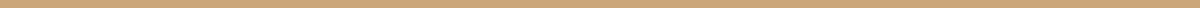 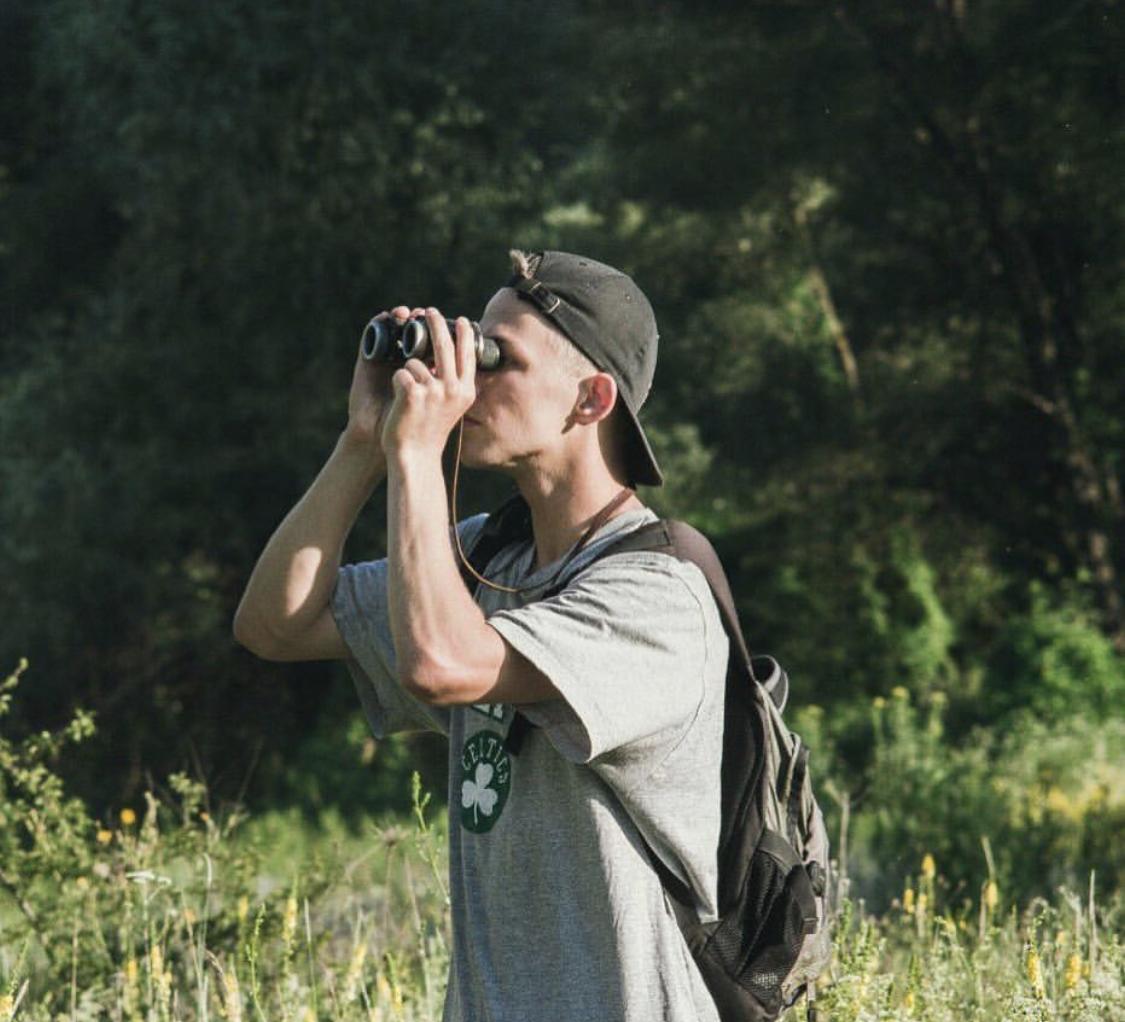 Беляев ИванУспеваемость в школеВ школе Вы учились так же хорошо, как и в университете?«В школе я учился немного хуже, скорее всего из-за того, что в школе предметов больше в 2 раза и я не мог сконцентрироваться на чём-то определенном. В университете же на все предметы мне всегда хватало времени, да и формат обучения в университете для меня оказался более благоприятным.»Какие предметы давались Вам  легче всего? С какими возникали проблемы? «В школе легче всего давались английский и математика, со временем начала нравиться и биология. Было много проблемных предметов - физика, химия, немецкий, ну и конечно же рисование ( отсутствие этого навыка сыграло большую роль при моём обучении на биофаке :( )»Выбор специальностиВы сразу определились с факультетом, на который хотели бы поступить или были сомнения?«Определился довольно однозначно и без сомнений.»Жалели ли Вы о своём выборе?«Никогда не жалел и жалеть не буду, Каразинский биофак даёт отличное образование:)»Принимали ли Вы участие в конкурсах, олимпиадах связанных с биологией?«Ни разу не принимал как участник, только как организатор.»Бесспорный талант или бессонные ночи над конспектами?Много ли сил и времени уходит на изучение учебного материала вне университета, чтобы сохранять высокую успеваемость?«Приходится тратить большую часть свободного времени для того, чтобы держаться на высоком уровне. Биология - наука, у которой нет границ и очень часто тяжело определить, хорошо ты знаешь что-либо или нет.»Замечал ли Вы, что изучение нового материала даётся Вам легче, чем остальным? Или же хорошая успеваемость - результат постоянной работы над собой?«Однозначно первый вариант! Я абсолютно нетрудолюбивый и неусидчивый человек.»Пользуетесь ли Вы какими-нибудь лайфхаками для запоминания/изучения материала при подготовке к контрольным и экзаменам?«Перечитываю учебник 2-3 раза и дело в шляпе:) К сожалению, постижение всех этих лайфхаков для меня слишком сложное:(»Параллельно с учёбой в университете, Иван работает в образовательном центре для детей и взрослых «Nickname», где преподаёт английский языкКак удаётся совмещать работу и учёбу? Влияет ли работа на успеваемость?«Прекрасно удаётся совмещать! Работа влияет на успеваемость очень хорошо- работа постоянно поддерживает меня в тонусе и создает чувство ритма. Не понимаю людей, которые не работают.»Планируете ли Вы связать своё будущее со специальностью, на которой учитесь? Или видите  для себя перспективы в других областях?«Сейчас вижу перспективу для себя в другой области:)»